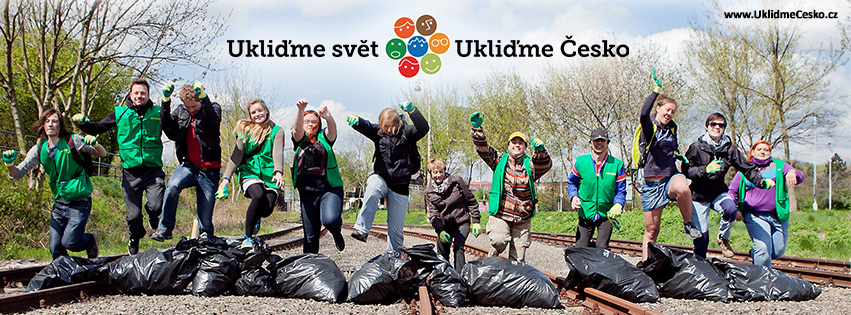 UKLIĎME SKLÁDKU V LESE A OKOLÍ LESA16. DUBNA 2016 v 9:00 Sraz u školy v Pivíně.Ochranné rukavice s sebou.Opékání špekáčků.Malá odměna.Za děti po celou dobu akce zodpovídají rodiče.TĚŠÍME SE NA VÁS.SRPŠ při ZŠ Pivín